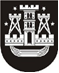 KLAIPĖDOS MIESTO SAVIVALDYBĖS TARYBASPRENDIMASDĖL KLAIPĖDOS LOPŠELIO-DARŽELIO „AITVARĖLIS“ NUOSTATŲ PATVIRTINIMO2014 m. balandžio 30 d. Nr. T2-83KlaipėdaVadovaudamasi Lietuvos Respublikos vietos savivaldos įstatymo 16 straipsnio 3 dalies 9 punktu, 18 straipsnio 1 dalimi ir Lietuvos Respublikos biudžetinių įstaigų įstatymo 6 straipsnio 5 dalimi, Klaipėdos miesto savivaldybės taryba nusprendžia:Patvirtinti Klaipėdos lopšelio-darželio „Aitvarėlis“ nuostatus (pridedama).Įgalioti Aušrą Jablonskienę, Klaipėdos lopšelio-darželio „Aitvarėlis“ direktorę, pasirašyti nuostatus ir įregistruoti juos Juridinių asmenų registre.Pripažinti netekusiu galios Klaipėdos miesto savivaldybės administracijos direktoriaus 2006 m. vasario 7 d. įsakymą Nr. AD1-239 „Dėl Klaipėdos lopšelio-darželio „Aitvarėlis“ nuostatų patvirtinimo“.Savivaldybės mero pavaduotojasArtūras Šulcas